Futni jó! Miért is? 8 ok, hogy Te is rászokj.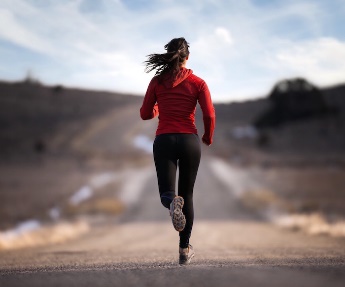 Aki régóta gondolkozik azon, hogy el kellene kezdenie futni, annak szolgálunk most motiváló tényekkel a futásról. 1. FiatalítSok forrásból lehet olvasni, hogy tudományos kutatások szerint a fiatalság forrása nem nem más, mint a futás! Mivel eléggé összetett mozgásforma, így nem csak szépen formálhatjuk vele az alakunkat, de fiatalon is tarthatjuk a testünket.2. KikapcsolTermészetesen, nem azon edzések alkalmával, amikor még alig kapunk levegőt és nagyjából megküzdünk minden megtett méterért, hanem amikor ezen a fázison átestünk. Akkor a futás egy testedzéssel egybekötött, aktív kikapcsolódás lesz, amikor átgondolhatjuk a napi dolgainkat, meghallgathatunk egy érdekes podcast-ot, esetleg nyelvet tanulhatunk. 3. StresszmentesítMiközben futunk kiadjuk magunkból a napi felgyülemlett stresszt, amely jót tesz az egészségünknek is. 4. Mentális frissességet biztosít
Egy amerikai tanulmány szerint, azok a nők, akik fiatalkorukban gyakran sportoltak és futottak, kisebb valószínűséggel szenvednek a későbbiekben demenciától. 5. Jobb alvás
A fentieket elolvasva nem véletlen, hogy az alvás minőségén is javít a futás. Mivel kiadjuk a stresszt és feldolgozzuk a napi konfliktusainkat is, ezért ez az agyi tevékenység nem korlátozódik arra az időre, amikor nyugodtan fekszünk az ágyban. Mivel már átrágtuk magunkat ezeken a dolgokon, így könnyebben alszunk el. 6. Erős immunrendszer
Futhatunk a szabadban vagy edzőteremben is – főleg, aki nem bírja a hideget, annak ajánlott a hűvös idő beköszöntével edzőteremben folytatni a futást - ugyanis kimutatták, hogy napi egy órás testmozgással 20%-kal csökkenthetjük a felső légúti megbetegedések előfordulását.7. FogyasztA futással átlagban óránként 500-700 kalóriát égethetünk el. Ez függ az életkortól, a tempótól, az edzettségtől és attól, hogy az edzést végző férfi vagy nő. Ez az írás is  a „Humán kapacitások fejlesztése a Kunszentmiklósi járásban” című, „EFOP-1.5.3-16-2017-00072” azonosító számú projekt keretein belül készült, amelynek követésével mindenki kihozhatja magából a maximumot.További érdekes tartalmak olvashatóak a www.sportelmenyekbacsban.hu weboldalon.